ВВЕДЕНИЕТехнологии модуля: HTML5, CSS3, CMS WordPress, JavaScript, граф. дизайнВремя на выполнение: 4 часаК вам обратилась администрация республики Татарстан. Сайт музея истории связи давно устарел и нуждается в обновлении. Вам предоставляют готовый HTML-шаблон, который нужно немного модернизировать и разработать новый сайт с использованием системы управления контентом Wordpress.ОПИСАНИЕ ПРОЕКТА И ЗАДАЧВаша задача – разработать сайт музея с использованием предоставленного HTML-шаблона, указанной структурой и требуемого функционала. Структура главной страницыГлавная страница должна содержать следующие секции/блоки последовательно:Меню (навигация по странице или к отдельной странице):О музее (секция);Экспонаты (отдельная страница);Контакты (секция);Таттелеком (отдельная страница);МЦК “КТИТС” (отдельная страница);Минсвязи (отдельная страница);
Слайдер (не менее трех слайдов с использованием стороннего плагина).
О музее (краткая информация о музее из медиа).
Интересные экспонаты (от 6 штук, с возможностью перехода на отдельную страницу экспоната). Решение о публикации экспоната принимает администратор сайта, путем изменения признака необходимости вывода экспоната на главную страницу. Секция должна иметь ссылку на страницу со всеми экспонатами. Элементы карточки экспоната:Главное изображение;Краткое название;Год выпуска;
Наши контакты должна содержать:Номер телефона;Адрес музея;Правила посещения;Время работы;
Форма заявки на посещение музея:Дата посещения;Время посещения;Имя;WhatsApp номер;Кнопка отправки формы;
Карта (заглушка в виде изображения из медиа).Подвал сайта:Продублированное меню;Адрес музея;Ссылки на социальные сети (должно быть реализовано с использованием стороннего плагина);Номер телефона;Логотипы Таттелеком, техникум МЦК КТИТС и Минсвязи с ссылкой на соответствующие страницы сайта;Страница со всеми экспонатамиНа странице со всеми экспонатами отображаются все экспонаты с пагинацией и фильтрацией по категориям:Почта;Телеграф;Телефон;Связь в годы ВОВ;Радио;Телевидение;Современные средства связи;Карточка экспоната содержит:Главное изображение;Краткое название;Год выпуска;Страница экспонатаНа странице экспоната отображается следующая информация (каждый элемент должен быть представлен и настраиваться как отдельное поле или свойство экспоната, порядок на ваше усмотрение):Главное изображение;Дополнительные изображения;Полное название;Категория;Краткое название;Год выпуска;Завод-изготовитель;Ссылки на дополнительные материалы (http external links);QR-код с ссылкой на текущую страницу (вставляется с помощью собственного плагина QRPage);Описание;На странице экспоната необходимо предусмотреть возможность вывода на печать информационной таблички для дальнейшего размещения ее рядом с экспонатом в зале. Шаблон для печати: 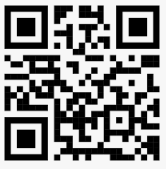 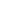 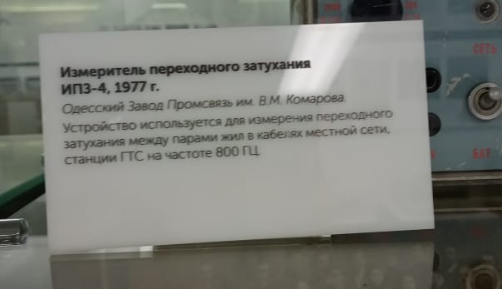 Страница ТаттелекомИнформация об соучредителе  Таттелеком.Страница МЦК “КТИТС”Информация об соучредителе МЦК “КТИТС”.Страница Минсвязи Информация об соучредителе Министерство цифрового развития государственного управления, информационных технологий и связи Республики Татарстан .ПлагиныВам необходимо разработать два плагина.Random Line
Плагин, который при загрузке любой страницы на сайте выводит случайную строку из поста. Строка должна выводиться в случайной части страницы во время прокрутки поверх всех элементов, но не перекрывая контент. Появление должно сопровождаться анимацией и привлекать внимание, но не сильно отвлекать. Пост-источник должен указываться в настройках данного плагина в панели управления. Данный функционал планируется использовать для демонстрации малоизвестных фактах об экспонатах музея и объектов связи.QRPage
Плагин, который реализует шорткод [qrpage]. Шорткод должен выводить изображение с QR-кодом, который содержит ссылку на текущую страницу. QR-код должен генерироваться с помощью предоставленной JavaScript библиотеки QRCode.js.ИНСТРУКЦИЯ ДЛЯ КОНКУРСАНТАРазработанный веб-сайт должен быть доступен по адресу http://xxxxxx-m4.wsr.ru/, где xxxxxx - логин участника (указан на индивидуальной карточке).Вся информация (например, заголовки, текст, меню и т.д.) должна редактироваться в панели управления администратором сайта без знаний программирования, верстки или доступа к файловой системе сервера.СИСТЕМА ОЦЕНКИВНИМАНИЕ! Проверяться будут только работы, загруженные на сервер! СекцияКритерийСуммаAОрганизация работы и управление1,50BКоммуникация и навыки межличностного общения1,50CГрафический дизайн4,00DВерстка4,00EПрограммирование на стороне клиента5,00FПрограммирование на стороне сервера0,00GCMS8,00Всего24,00